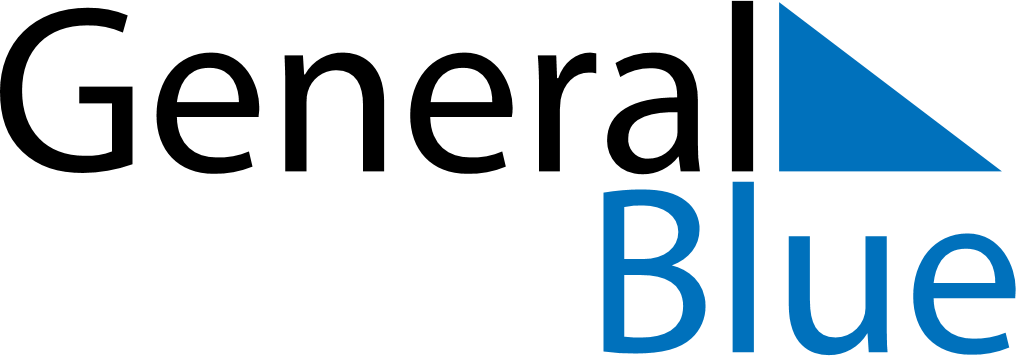 April 2030April 2030April 2030April 2030April 2030April 2030UkraineUkraineUkraineUkraineUkraineUkraineSundayMondayTuesdayWednesdayThursdayFridaySaturday123456789101112131415161718192021222324252627282930Orthodox EasterOrthodox EasterNOTES